Slope estimation influences on ice thickness inversion 1models: a case study for Monte Tronador glaciers, North 2Patagonian AndesValentina ZORZUT1, Lucas RUIZ1, Andres RIVERA2,3, Pierre PITTE1, Ricardo VILLALBA1, Dorota MEDRZYCKA41 Instituto Argentino de Nivología, Glaciología y Ciencias Ambientales,CCT-Mendoza, CONICET, GOb.Mendoza, UnCuyo, Mendoza, Argentina 2 Departamento de Geografía, Universidad de Chile, Santiago de Chile3 Instituto de Conservación, Biodiversidad y Territorio, Facultad de Ciencias Forestales y RecursosNaturales, Universidad Austral de Chile, Valdivia, Chile4 Department of Geography, Environment, and Geomatics, University of Ottawa, Ottawa, CanadaCorrespondence: Valentina ZORZUT vzorzut@mendoza-conicet.gob.arSupplementary materials.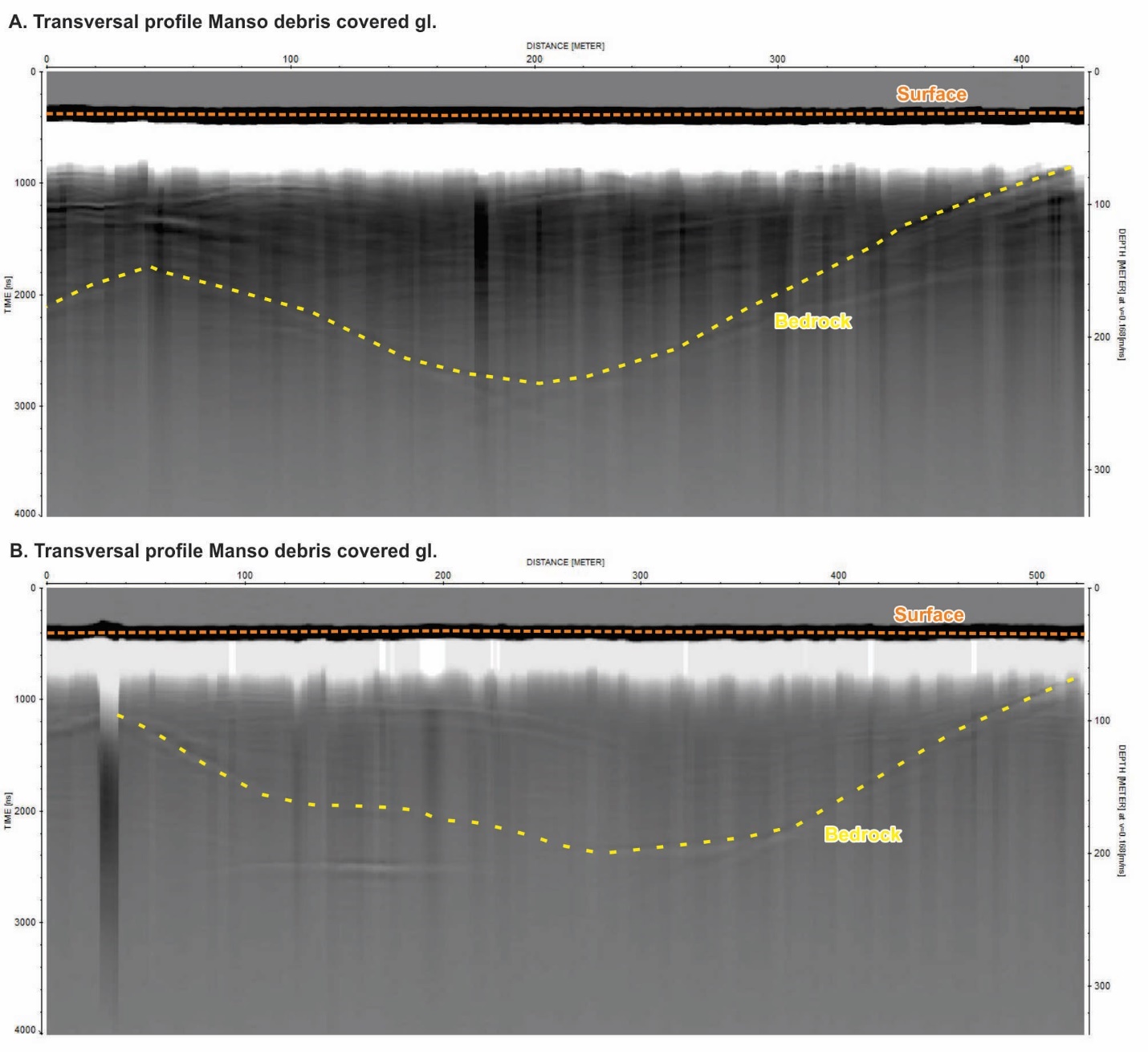 Figure SM1. Example of two transverse GPR profiles from the debris-covered tongue on Manso glacier. See Figure 1 for location of the profiles.Figure SM 2. Surface slope maps resampled at different spatial scales.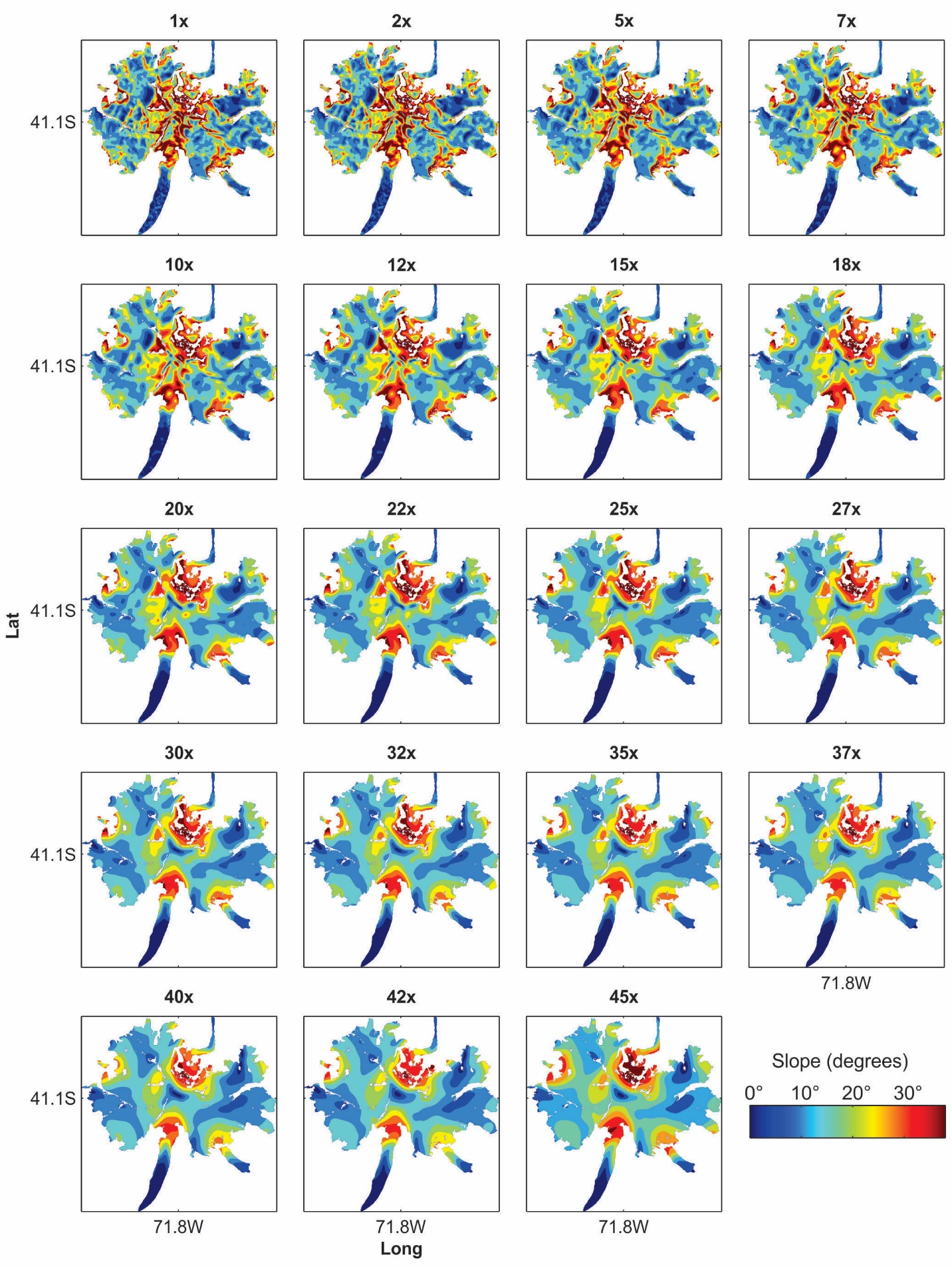 Uncertainty analysisEquation SM 1:,where is the uncertainty in the ice thickness () model,  is the uncertainty in surface velocity (),  is the uncertainty in basal velocity (),  is the uncertainty in the creep parameter (),  is the uncertainty due to the shape factor (),  is the uncertainty due to density of ice (), and  is the uncertainty in the sine of the surface slope ().Figure SM 3. Ice thickness distribution maps for all SSL filter scales.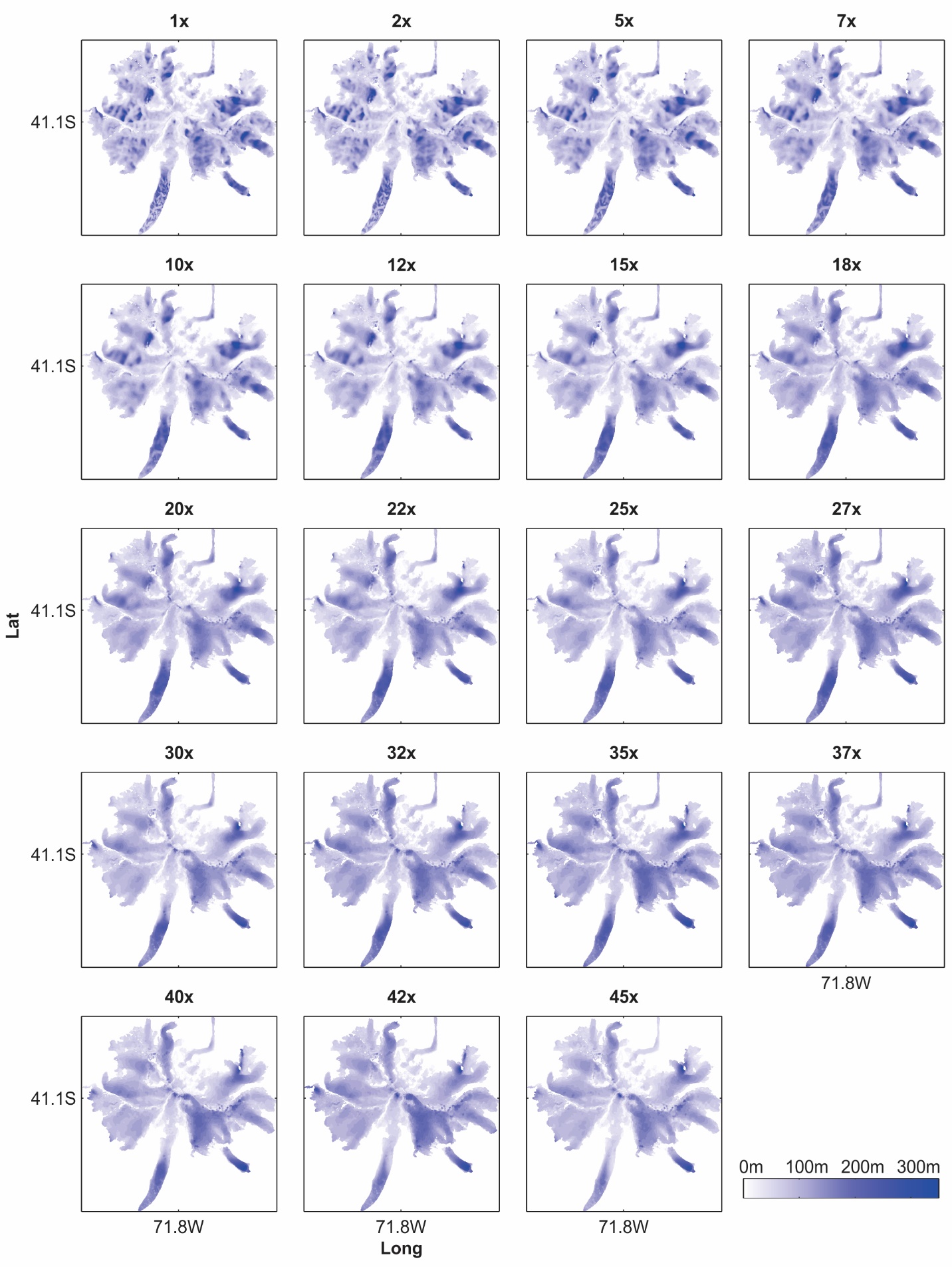 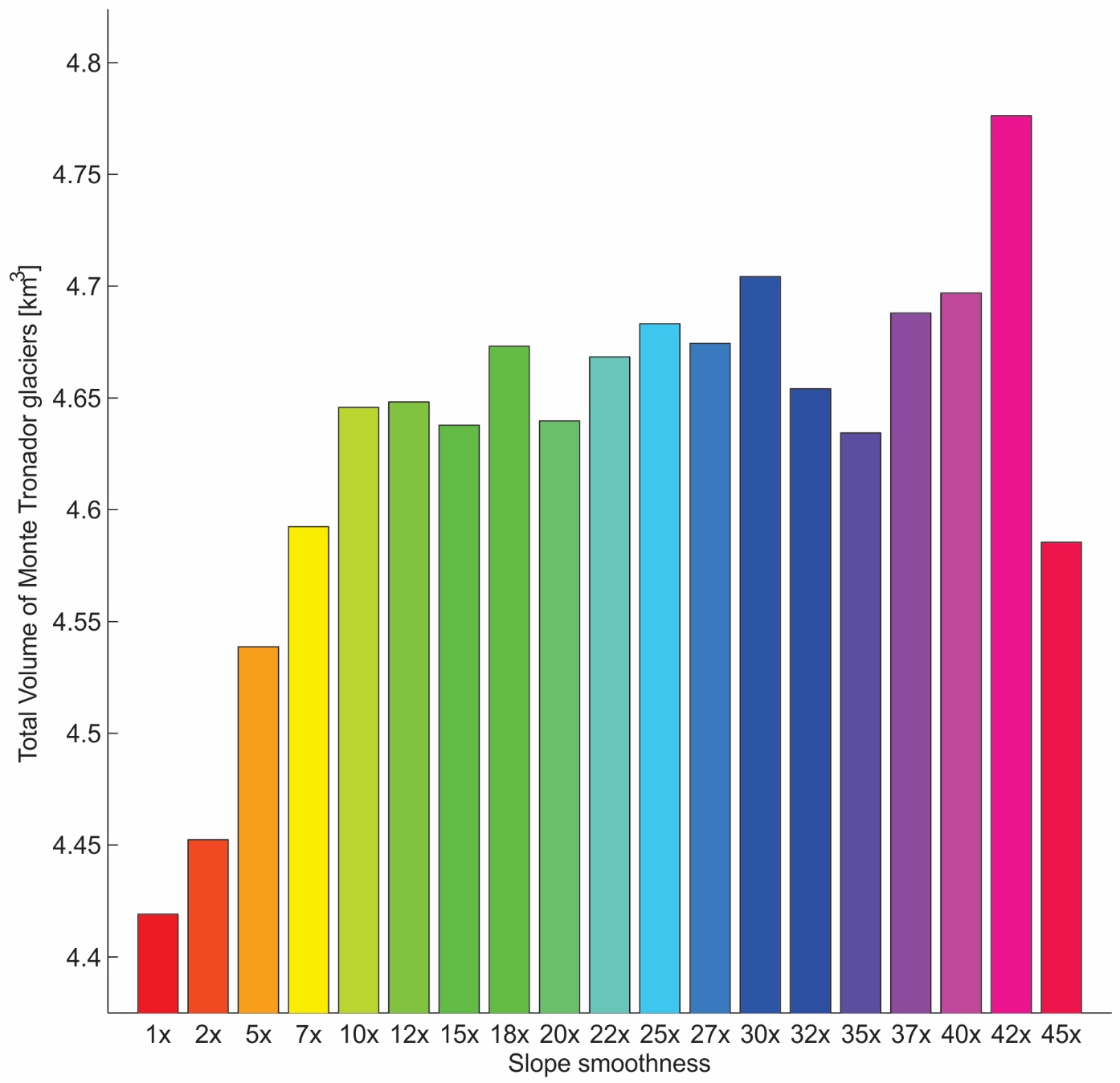 Figure SM4. Total ice volume estimates for all SSL filter scales.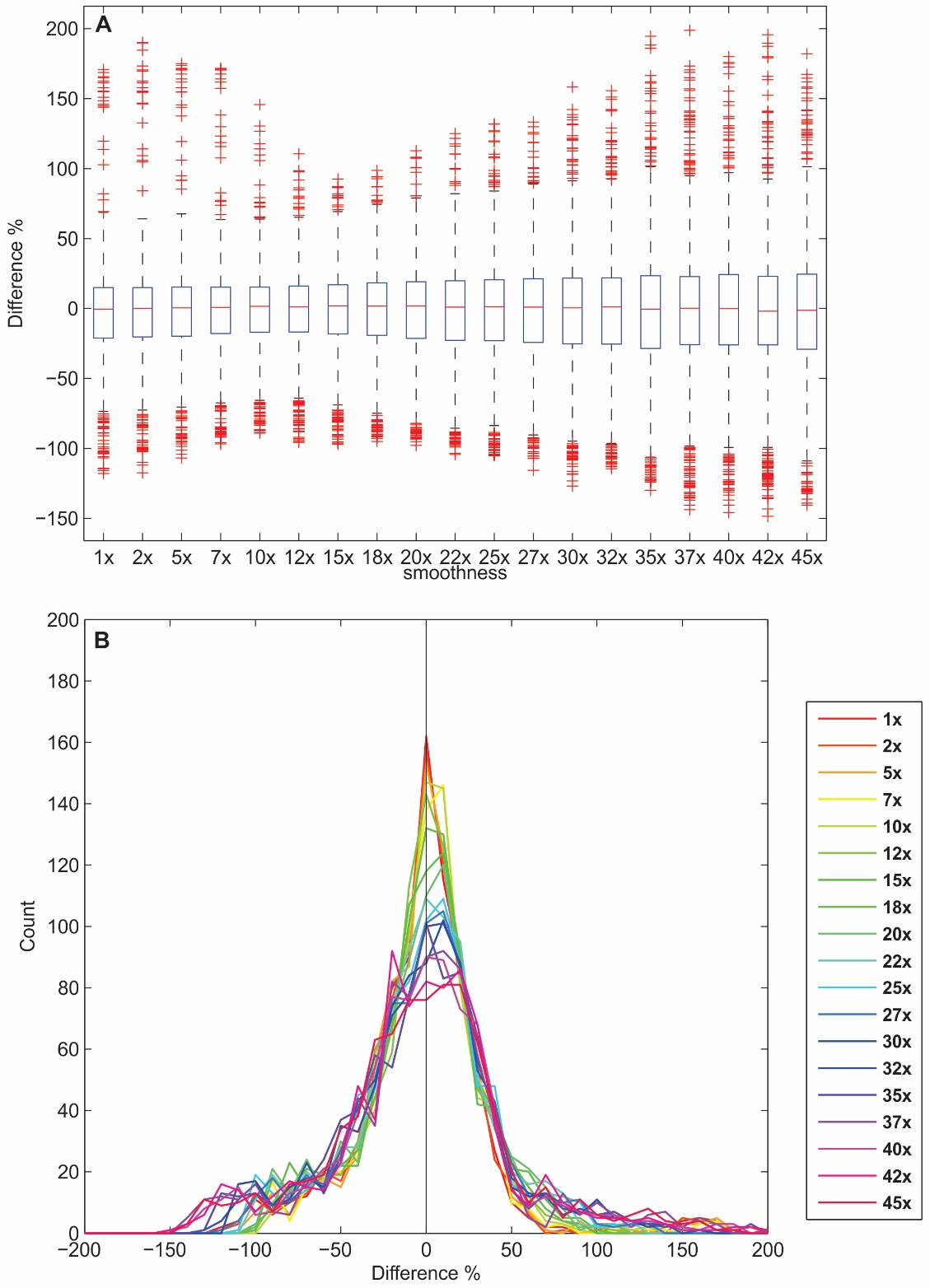 Figure SM5. Difference between ice thickness modeled at different SSL spatial scales, relative to the mean of ice thickness measurements. A) On each box, the central red mark is the median, the edges of the box are the 25th and 75th  percentiles, and the whiskers are the 5th and 95th percentiles. B) Histograms of differences for each of the SSL spatial filter scales.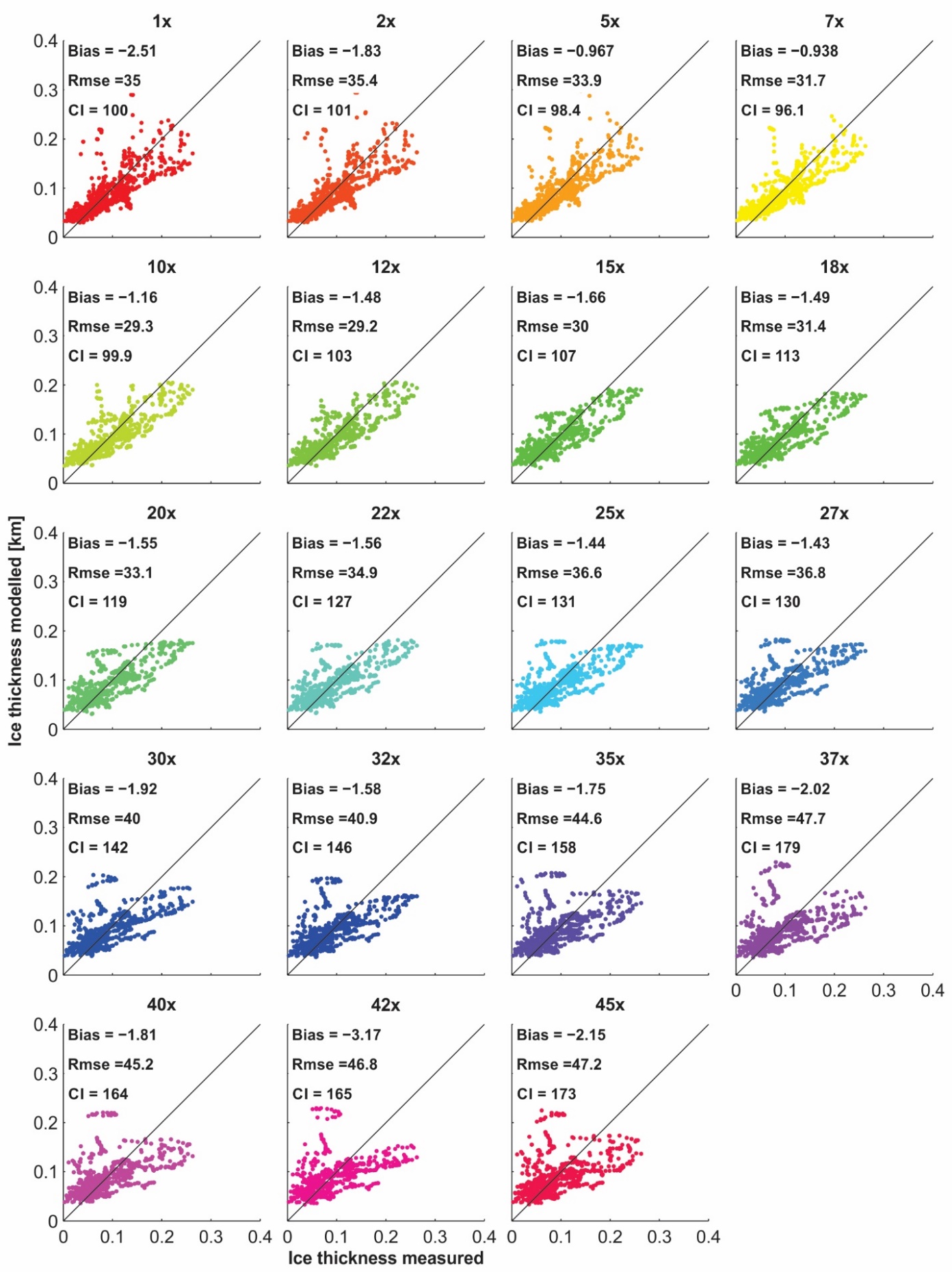 Figure SM6. Accuracy estimates for ice thickness derived from the different SSL filter scales. 